Tournoi d'Octodure Open / NL      	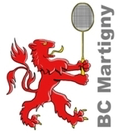 24 Octobre et 25 Octobre 2020

Formulaire d'inscription pour les non-licenciés
Délai d'inscription :    Le dimanche 18 octobre 2019
La finance d'inscription doit être versée sur le CCP 19-7523-3 Tournoi BC Martigny, CP 2009, 1920 Martigny 2. En cas de désistement après le tirage au sort, la finance d'inscription n'est pas remboursée. En cas d’annulation
Merci de retourner ce formulaire par courriel à l'adresse suivante : tournoi.martigny@gmail.com
Merci de votre participation et au plaisir de vous voir 
Le comité d'organisationSimple 20.-Double-Dames 12.- par personne (Partenaire)Double-Messieurs 12.- par personne(Partenaire)Double-Mixte 12.- par personne(Partenaire)Montant totalNom & Prénom            Nom & Prénom            Nom & Prénom            Nom & Prénom            